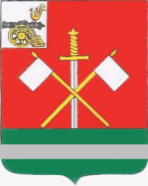 С М О Л Е Н С К А Я     О Б Л А С Т ЬМОНАСТЫРЩИНСКИЙ РАЙОННЫЙ СОВЕТ ДЕПУТАТОВР Е Ш Е Н И Еот 30 мая 2022 года                                                                                                   № 24Об организации летнего отдыха, оздоровления и занятости школьников в период летних каникул на территории муниципального образования «Монастырщинский район» Смоленской области в 2022 годуЗаслушав и обсудив информацию Администрации муниципального образования «Монастырщинский район» Смоленской области «Об организации летнего отдыха, оздоровления и занятости школьников в период летних каникул на территории  муниципального образования «Монастырщинский район» Смоленской области в 2022 году», Монастырщинский районный Совет депутатовРЕШИЛ:Информацию Администрации муниципального образования «Монастырщинский район» Смоленской области  «Об организации летнего отдыха, оздоровления и занятости школьников в период летних каникул на территории муниципального образования «Монастырщинский район» Смоленской области в 2022 году» принять к сведению (прилагается).Настоящее решение вступает в силу с момента его подписания.                                              Приложение                        к решению Монастырщинского                                                                                                                         районного Совета депутатов                                                                                                                                   от 30.05.2022  № 24Об организации летнего отдыха, оздоровления и занятости школьников в период летних каникул на территории муниципального образования «Монастырщинский район» Смоленской области в 2022 году.В целях реализации оздоровления и занятости детей и подростков в 2022 году летний отдых и оздоровление детей планируется провести на базе трех образовательных организаций: МБОУ Монастырщинская средняя школа имени А.И. Колдунова (62 ребенка), МОУ Новомихайловская средняя школа (21 ребенок), МБОУ Сычевская школа (20 детей).Стоимость набора продуктов в лагерях дневного пребывания с двухразовым питанием в 2022 году составила 114 рублей 90 копеек, для детей в возрасте от 6 лет 6 месяцев до 10 лет включительно, и 133 рублей 02 копейки, для детей в возрасте от 11 до 17 лет включительно. Из областного бюджета выделены субвенции в сумме 256,07 руб.На организацию детского отдыха детей в каникулярное время из местного бюджета выделено 50 тыс. руб.МБОУ Монастырщинская средняя школа имени А.И. Колдунова, МБОУ Сычевская школа были включены в реестр в 2021 году. Санитарно-эпидемиологические заключения на открытие лагерей с дневным пребыванием детей действительны до 08.07.2022 года.МОУ Новомихайловская средняя школа подала заявку в Территориальный отдел Федеральной службы по надзору в сфере защиты прав потребителей и благополучия человека по Смоленской области Рославльском, Ершичском, Монастырщинском, Хиславичском, Шумячском районах для выдачи санитарно-эпидемиологического заключения.Работники лагерей с дневным пребыванием детей на базе образовательных организаций пройдут гигиеническое обучение и аттестацию.Заключены договоры на акарицидную и дерратизационную обработку.Открытие лагерей дневного пребывания детей на базе образовательных организаций планируется с 01.06.2022 г.В целях недопущения чрезвычайных происшествий в период летней оздоровительной кампании:- укомплектовано штатное расписание оздоровительных организаций педагогическими работниками, работниками пищеблока;- осуществлено страхование детей на период их пребывания в оздоровительном учреждении.В образовательных организациях установлена система АПС (автоматическая пожарная система). Приказами руководителей назначены лица, ответственные за противопожарную безопасность, с которыми проведены беседы с записью в журнал под подпись. Мероприятия по противопожарной безопасности были включены в план воспитательной работы лагерей с дневным пребыванием детей.Для работников школьных столовых проведены семинары по совершенствованию профессиональной деятельности, направленной на сохранение и укрепление здоровья учащихся. Данными категориями работников пройден медицинский осмотр на допуск к работе и обследование на выявление кишечных вирусных инфекций. На организацию временной занятости несовершеннолетних граждан в 2022 году из местного бюджета запланировано выделить 60 тыс. рублей. Это одно из направлений занятости учащихся в летний период, позволяющее решить такие социальные проблемы, как: профилактика правонарушений и детской безнадзорности, пополнение семейного бюджета, приобретение первых трудовых навыков, получение физической закалки.Ведется работа по трудоустройству учащихся. Планируется временно трудоустроить 24 учащихся. Пособие по временному трудоустройству в среднем составит 1966,96 рублей. В настоящее время по образовательным организациям трудоустроено 15 детей:- МБОУ Монастырщинская средняя школа имени А.И. Колдунова – 7 детей;- МБОУ Сычевская школа – 6 детей;- МБОУ Соболевская основная школа имени А.Н. Попова – 2 ребенка.Отдел образования взаимодействует с сектором социальной защиты населения в Монастырщинском районе при комплектовании групп детей для направления в санатории, санатории-профилактории, санаторно-оздоровительные лагеря круглосуточного действия, расположенные  на  территории  Российской  Федерации.И.о. начальника отдела образованияАдминистрации муниципального образования «Монастырщинский район»Смоленской области								       В.Н. ШупилкинГлава муниципального образования                                 Председатель«Монастырщинский район»                                               Монастырщинского районногоСмоленской области                                                           Совета депутатов                                           В.Б. Титов                                                                                     П.А. Счастливый